ПРОТОКОЛ № 1Очередного (годового) общего собрания членов саморегулируемой организации «Союз дорожно-транспортных строителей «СОЮЗДОРСТРОЙ»г. Москва                                                                       «16» февраля 2023 годаМесто проведения Общего собрания:Российская Федерация, город Москва, улица Профсоюзная, д.84/32, корп. 1, помещение IX, комната 5Время регистрации: 10.00ч. – 10.50ч. Время проведения собрания: с 11.00 до 12:45Форма проведения: совместное присутствие.Всего членов саморегулируемой организации «Союз дорожно-транспортных строителей «СОЮЗДОРСТРОЙ» (Далее – Союз): 185На Общем собрании присутствовали представители от 127 членов саморегулируемой организации «Союз дорожно-транспортных строителей «СОЮЗДОРСТРОЙ».Число голосов, принадлежащих членам саморегулируемой организации «Союз дорожно-транспортных строителей «СОЮЗДОРСТРОЙ», принявших участие на Общем собрании по вопросам повестки дня – 127.Кворум для проведения Общего собрания членов СОЮЗДОРСТРОЙ и принятия решения по вопросам, вынесенным на повестку Общего собрания, имеется.Со вступительным словом к собравшимся обратился Президент Союза Кошкин Альберт Александрович, который предложил избрать Председателя и Секретаря Общего собрания в соответствии с Уставом Союза. Предложил Председателем собрания - кандидатуру генерального директора «СОЮЗДОРСТРОЙ» - Хвоинского Леонида Адамовича,Голосовали:«За» – 125 голосов, «против» – 1,  «воздержался» – 1.Решение принято.Председательствующий предложил избрать Секретарем Общего собрания заместителя генерального директора «СОЮЗДОРСТРОЙ» Попова Ярополка Владиславовича. Решили: Избрать Секретарем Общего собрания заместителя генерального директора «СОЮЗДОРСТРОЙ» Попова Ярополка Владиславовича.Голосовали:«За» – 127 голосов, «против» – нет, «воздержался» – нет.Решение принято.На Общем собрании членов «СОЮЗДОРСТРОЙ» Председательствующим на голосование был поставлен вопрос об избрании Счетной комиссии в количестве 3 человек.Решили: утвердить следующий состав счетной комиссии:1.	Председатель Счетной комиссии – Попов Ярополк Владиславович.2.	Члены комиссии: Козловский Виктор Вадимович, Карулин Владимир Михайлович. Голосовали:«За» – 126 голосов, «против» – нет, «воздержался» – 1.Решение принято.Председательствующий предложил утвердить повестку Общего собрания членов СРО «СОЮЗДОРСТРОЙ».Повестка дня годового Общего собрания членов«СОЮЗДОРСТРОЙ»:Отчет постоянно действующего коллегиального органа управления – Совета СРО «СОЮЗДОРСТРОЙ».Утверждение годового отчета за 2022 год и годового бухгалтерского баланса за 2022 г.  Рассмотрение вопроса об избрании нового состава постоянно действующего коллегиального органа управления и руководителя постоянно действующего коллегиального органа саморегулируемой организации «Союз дорожно-транспортных строителей «СОЮЗДОРСТРОЙ».Назначение на должность руководителя исполнительного органа управления саморегулируемой организации «Союз дорожно-транспортных строителей «СОЮЗДОРСТРОЙ».Рассмотрение вопроса о внесении изменений во внутренние документы СРО «СОЮЗДОРСТРОЙ».Утверждение финансового плана (сметы доходов и расходов на 2023 год). Решили: утвердить повестку Общего собрания членов СРО «СОЮЗДОРСТРОЙ».Голосовали:«За» – 127 голос, «против» – нет, «воздержался» – нет.Решение принято.После утверждения участники Общего собрания приступили к обсуждению Повестки дня.По первому вопросу повестки дня: По отчету постоянно действующего коллегиального органа управления – Совета СРО «СОЮЗДОРСТРОЙ» выступил Президент «СОЮЗДОРСТРОЙ» Кошкин Альберт Александрович, рассказал о деятельности Совета за два года, о рассматриваемых вопросах принятых решениях, участии членов совета в мероприятиях дорожно-транспортного строительства.На голосование был поставлен вопрос об утверждении Отчета постоянно действующего коллегиального органа управления – Совета «СОЮЗДОРСТРОЙ».Решили: утвердить отчет постоянно действующего коллегиального органа управления – Совета «СОЮЗДОРСТРОЙ».Голосовали:За – 126 голос, против – нет, воздержался – 1.Решение принято.По второму вопросу повестки дня: По вопросу утверждения годового отчета за 2022 год и годового бухгалтерского баланса за 2022 г. выступил Генеральный директор «СОЮЗДОРСТРОЙ» Хвоинский Леонид Адамович.В докладе Леонид Адамович отчитался по основным направлениям деятельности СРО «СОЮЗДОРСТРОЙ» в 2022 году, в том числе о деятельности Аппарата и специализированных органов «СОЮЗДОРСТРОЙ», о работе в области стандартизации, о деятельности Комитета по техническому регулированию при Совете «СОЮЗДОРСТРОЙ», об участии в законотворческой деятельности, об участии в мероприятиях, касающихся строительной отрасли и  института саморегулирования, о контроле за деятельностью членов «СОЮЗДОРСТРОЙ»,  об информационном и методическом обеспечение членов «СОЮЗДОРСТРОЙ», о взаимодействии со СМИ, о повышении профессиональной квалификации членов «СОЮЗДОРСТРОЙ», об участии «СОЮЗДОРСТРОЙ» в конкурсах и других направлениях работы. В отчете представлены основные показатели бухгалтерской и финансовой отчетности, основные положения учетной политики для целей бухгалтерского учета, анализ динамики доходов «СОЮЗДОРСТРОЙ», анализ исполнения сметы расходов, аудиторское заключение и бухгалтерский баланс «СОЮЗДОРСТРОЙ».Члены Союза выслушав доклад приступили к обсуждению.По докладу Генерального директора выступили:1.	Ушаков Виктор Васильевич – д.т.н., профессор, заведующий кафедрой «Строительство и эксплуатация дорог» МАДИ. Выступил о взаимодействии МАДИ с саморегулируемой организацией «Союз дорожно-транспортных строителей «СОЮЗДОРСТРОЙ» по вопросам подготовки кадров и проведении мероприятий (конференций, семинаров), касаемых дорожно-транспортного строительства, технического регулирования. В своем выступлении отметил о целесообразности проведения в семинаров, конференций и признал работу СРО «СОЮЗДОРСТРОЙ» удовлетворительной.2.	Данилин Алексей Валерьевич – исполнительный директор АО «СЕФКО». Выступил по вопросам ценообразовании и сметного нормирования. Отметил важность проводимой саморегулируемой организацией работы в области ценообразования, участие в формировании каталога импортозамещения Национального объединения строителей. Признал работу Союза «удовлетворительной».3.	Пережогин Александр Викторович – заместитель генерального директора ООО «Автодор-инжиниринг». Выступил по вопросу независимой оценки квалификации специалистов по организации строительства, отметил целесообразность открытого доступа к экзаменационным вопросам и их специализации. Признал работу Союза удовлетворительной.После прений был поставлен вопрос об утверждении отчета деятельности саморегулируемой организации «Союз дорожно-транспортных строителей «СОЮЗДОРСТРОЙ» в 2022 году и годового бухгалтерского баланса за 2022 год, а также признать деятельность Союза удовлетворительной.Решили: утвердить отчет деятельности саморегулируемой организации «Союз дорожно-транспортных строителей «СОЮЗДОРСТРОЙ» в 2022 году и годовой бухгалтерский баланс за 2022 год. а также признать деятельность Союза удовлетворительной.Голосовали:За – 127 голосов, против – нет, воздержался – нет.Решение принято.По третьему вопросу повестки дня: По вопросу об избрании нового состава постоянно действующего коллегиального органа управления и руководителя постоянно действующего коллегиального органа саморегулируемой организации «Союз дорожно-транспортных строителей «СОЮЗДОРСТРОЙ», выступил Генеральный директор «СОЮЗДОРСТРОЙ» Хвоинский Леонид Адамович.Согласно Градостроительному кодексу Российской Федерации, Федеральному закону № 315-ФЗ «О саморегулируемых организациях» и Уставу саморегулируемой организации «Союз дорожно-транспортных строителей «СОЮЗДОРСТРОЙ», нам необходимо, в связи с истечением срока полномочий, провести выборы руководителя постоянно действующего коллегиального органа саморегулируемой организации «Союз дорожно-транспортных строителей «СОЮЗДОРСТРОЙ» и состава Совета «СОЮЗДОРСТРОЙ». Согласно размещенной на сайте информации по данному вопросу, в адрес Аппарата поступили предложения по 9 кандидатурам в Совет «СОЮЗДОРСТРОЙ», согласно Положению о постоянно действующем коллегиальном органе управления саморегулируемой организации «Союз дорожно-транспортных строителей «СОЮЗДОРСТРОЙ»:Андреев Алексей Владимирович – Генеральный директор АО «ДСК «АВТОБАН».Богатырев Геннадий Олегович – Заместитель генерального директора АО «Дороги и Мосты»;Вагнер Яков Александрович – Генеральный директор ООО «Стройсервис» (независимый член).Васильев Юрий Эммануилович – Генеральный директор ООО «МИП «МАДИ-ДТ».Гордон Семен Лазаревич – Генеральный директор ООО «Лагос» (независимый член).Данилин Алексей Валерьевич – Исполнительный директор АО «Сефко».Кошкин Альберт Александрович – представитель ООО «Дорэксперт».Любимов Игорь Юрьевич – Генеральный директор ООО «СК «Самори» (независимый член).Хвоинский Леонид Адамович – Генеральный директор «СОЮЗДОРСТРОЙ», представитель ООО «Гидстро».На состоявшемся заседании Совета «СОЮЗДОРСТРОЙ», были рассмотрены предложения по кандидатам. Совет «СОЮЗДОРСТРОЙ» предлагает внести в бюллетень для тайного голосования 9 фамилий следующих кандидатов: Андреев Алексей Владимирович – Генеральный директор АО «ДСК «АВТОБАН».Богатырев Геннадий Олегович – Заместитель генерального директора АО «Дороги и Мосты»;Вагнер Яков Александрович – Генеральный директор ООО «Стройсервис» (независимый член).Васильев Юрий Эммануилович – Генеральный директор ООО «МИП «МАДИ-ДТ».Гордон Семен Лазаревич – Генеральный директор ООО «Лагос» (независимый член).Данилин Алексей Валерьевич – Исполнительный директор АО «Сефко».Кошкин Альберт Александрович – представитель ООО «Дорэксперт».Любимов Игорь Юрьевич – Генеральный директор ООО «СК «Самори» (независимый член).Хвоинский Леонид Адамович – Генеральный директор «СОЮЗДОРСТРОЙ», представитель ООО «Гидстро».Решили: внести представленные кандидатуры в бюллетень для тайного голосования по вопросу избрания состава постоянно действующего коллегиального органа управления «СОЮЗДОРСТРОЙ».Голосовали:За – 126 голос, против – нет, воздержался – 1.Решение принято.По вопросу избрания руководителя постоянно действующего коллегиального органа саморегулируемой организации «Союз дорожно-транспортных строителей «СОЮЗДОРСТРОЙ» Совет Союза предлагает включить в бюллетень для тайного голосования представителя ООО «Дорэксперт» - Кошкина Альберта Александровича.Больше предложений по кандидатуре руководителя коллегиального органа управления к нам не поступало.Решили: внести кандидатуру Кошкина Альберта Александровича в бюллетень для голосования по вопросу избрания руководителя постоянно действующего коллегиального органа управления «СОЮЗДОРСТРОЙ».Голосовали:За – 126 голос, против – нет, воздержался – 1.Решение принято.Согласно пунктам 8.2.3 и 8.2.4. нашего Устава и норм Градостроительного кодекса Российской Федерации, избрание членов постоянно действующего коллегиального органа управления, проводятся тайным голосованием и выборы руководителя постоянно действующего коллегиального органа управления. Согласно пункту 8.3 нашего Устава членом Совета, президентом Союза может стать кандидат, набравший 3/5 голосов от присутствующих на Общем собрании представителей членов СРО «СОЮЗДОРСТРОЙ».  Участникам собрания было предложено проголосовать. После голосования пока работает счетная комиссия перешли к рассмотрению четвертого вопроса повестки. По четвертому вопросу повестки дня: выступил Президент «СОЮЗДОРСТРОЙ» Кошкин Альберт Александрович.Согласно п.11.3 действующего Устава, срок полномочий Генерального Директора Партнерства Хвоинского Леонида Адамовича истекает 22 декабря 2023 года (Протокол № 1 от 20 февраля 2018г). Поскольку единоличный исполнительный орган – Генеральный директор действует от имени «СОЮЗДОРСТРОЙ» без доверенности осуществляет организацию и руководство всей текущей хозяйственной деятельностью Союза, возникнет период, когда в «СОЮЗДОРСТРОЙ» будет отсутствовать исполнительный орган с конца декабря до конца февраля, то есть до следующего проведения Общего собрания членов, что может негативно отразиться на деятельности и репутации Союза. Согласно пункта 8.3 Устава генеральным директором Союза назначается кандидат, если за него проголосовало 3/5 голосов от присутствующих на Общем собрании представителей членов СРО «СОЮЗДОРСТРОЙ». Решили: назначить Хвоинского Леонида Адамовича – Генеральным директором саморегулируемой организации «Союз дорожно-транспортных строителей «СОЮЗДОРСТРОЙ» на новый пятилетний срок, согласно Уставу Партнерства (п. 11.3). Новый срок в должности Генерального директора Партнерства начнет исчисляться после прекращения действующих полномочий согласно Протоколу Общего собрания членов № 1 от 20.02.2018 г. «СОЮЗДОРСТРОЙ», а именно с 22 декабря 2023 года. Голосовали:За – 126 голосов, против – 1, воздержался – нет.Решение принято.По пятому вопросу повестки дня:Внесение изменений в Положение о процедуре рассмотрения жалоб и иных обращений на действия (бездействие) членов саморегулируемой организации «Союз дорожно-транспортных строителей «СОЮЗДОРСТРОЙ».Выступил Хвоинский Леонид Адамович.В связи со вступлением в законную силу Федерального закона от 30.12.2021 года №447-ФЗ «О внесении изменений в Градостроительный кодекс Российской Федерации и отдельные законодательные акты Российской Федерации», а также исполнением требований Федерального закона «О саморегулируемых организациях» от 01.12.2007 N 315-ФЗ, изменились положения законодательства, регулирующие процедуры рассмотрения жалоб и иных обращений на действия (бездействие) членов саморегулируемых организаций.Исходя из этого в действующее «Положение о процедуре рассмотрения жалоб и иных обращений на действия (бездействие) членов саморегулируемой организации «Союз дорожно-транспортных строителей «СОЮЗДОРСТРОЙ» внесены изменения.Решили: утвердить «Положение о процедуре рассмотрения жалоб и иных обращений на действия (бездействие) членов саморегулируемой организации «Союз дорожно-транспортных строителей «СОЮЗДОРСТРОЙ» в новой редакции.Голосовали:За – 127 голосов, против – нет, воздержался – нет.Решение принято.Внесение изменений в Положение о проведении саморегулируемой организацией «Союз дорожно-транспортных строителей «СОЮЗДОРСТРОЙ» анализа деятельности своих членов на основании информации, представляемой ими в форме отчетов».Выступил Хвоинский Леонид Адамович.В связи со вступлением в законную силу Федерального закона от 30.12.2021 года №447-ФЗ «О внесении изменений в Градостроительный кодекс Российской Федерации и отдельные законодательные акты Российской Федерации»,  исполнением требований Федерального закона «О саморегулируемых организациях» от 01.12.2007 № 315-ФЗ, в «Положение о проведении саморегулируемой организацией «Союз дорожно-транспортных строителей «СОЮЗДОРСТРОЙ» анализа деятельности своих членов на основании информации, представляемой ими в форме отчетов», внесены изменения.Решили: утвердить Положение о проведении саморегулируемой организацией «Союз дорожно-транспортных строителей «СОЮЗДОРСТРОЙ» анализа деятельности своих членов на основании информации, представляемой ими в форме отчетов» в новой редакции.Голосовали:За – 126 голосов, против – нет, воздержался – 1.Решение принято.Внесение изменений в Положение о постоянно действующем коллегиальном органе управления саморегулируемой организации «Союз дорожно-транспортных строителей «СОЮЗДОРСТРОЙ».Выступил Хвоинский Леонид Адамович.В связи со вступлением в законную силу Федерального закона от 30.12.2021 года №447-ФЗ «О внесении изменений в Градостроительный кодекс Российской Федерации и отдельные законодательные акты Российской Федерации», а также исполнением требований Федерального закона «О саморегулируемых организациях» от 01.12.2007 № 315-ФЗ, подготовлены изменения в «Положение о постоянно действующем коллегиальном органе управления саморегулируемой организации «Союз дорожно-транспортных строителей «СОЮЗДОРСТРОЙ».Решили: утвердить Положение о постоянно действующем коллегиальном органе управления саморегулируемой организации «Союз дорожно-транспортных строителей «СОЮЗДОРСТРОЙ» в новой редакции.Голосовали:За – 127 голосов, против – нет, воздержался – нет.Решение принято.Внесение изменений в Положение о ведении реестра членов саморегулируемой организацией «Союз дорожно-транспортных строителей «СОЮЗДОРСТРОЙ».Выступил Хвоинский Леонид Адамович.В связи со вступлением в законную силу Постановления Правительства Российской Федерации от 25.05.2022 года № 945 «Об утверждении состава сведений, содержащихся в едином реестре о членах саморегулируемых организаций в области инженерных изысканий, архитектурно-строительного проектирования, строительства, реконструкции, капитального ремонта, сноса объектов капитального строительства и их обязательствах, и правил формирования и ведения единого реестра о членах саморегулируемых организаций в области инженерных изысканий, архитектурно-строительного проектирования, строительства, реконструкции, капитального ремонта, сноса объектов капитального строительства и их обязательствах, в том числе включения в указанный реестр сведений»,  исполнением требований Федерального закона «О саморегулируемых организациях» от 01.12.2007 N 315-ФЗ в Положение о ведении реестра членов саморегулируемой организацией «Союз дорожно-транспортных строителей «СОЮЗДОРСТРОЙ», внесены изменения.К внесенным в Положение изменениям, разработанным в соответствии с действующим законодательством, относятся изменения в следующие разделы: общие положения; реестр членов Союза; ведение реестра членов Союза; предоставление информации из реестра членов саморегулируемых организаций, а также включен новый раздел - заключительные положения.Решили: утвердить Положение о ведении реестра членов саморегулируемой организацией «Союз дорожно-транспортных строителей «СОЮЗДОРСТРОЙ» в новой редакции.Голосовали:За – 127 голосов, против – нет, воздержался – нет.Решение принято.Внесение изменений в Положение «О членстве в саморегулируемой организации, в том числе о размере, порядке расчёта, а также порядке уплаты вступительного и регулярного членских взносов».Выступил Хвоинский Леонид Адамович.В связи со вступлением в законную силу Федерального закона от 30.12.2021 года №447-ФЗ «О внесении изменений в Градостроительный кодекс Российской Федерации и отдельные законодательные акты Российской Федерации», а также исполнением требований Федерального закона «О саморегулируемых организациях» от 01.12.2007 № 315-ФЗ, изменились положения законодательства, регулирующие членство в саморегулируемых организациях в области строительства.Исходя из этого в настоящее Положение «О членстве в саморегулируемой организации, в том числе о размере, порядке расчёта, а также порядке уплаты вступительного и регулярного членских взносов» внесены следующие измененияРешили: утвердить Положение «О членстве в саморегулируемой организации, в том числе о размере, порядке расчёта, а также порядке уплаты вступительного и регулярного членских взносов» в новой редакции.Голосовали:За – 121 голосов, против – нет, воздержался – 6.Решение принято.Председатель счетной комиссии объявил о готовности доложить результаты тайного голосования по третьему вопросу. Участники Общего собрания перешли к рассмотрению третьего вопроса.По третьему вопросу повестки дня: Счетная комиссия произвела подсчет голосов и объявила результаты голосования. Выступил председатель Счетной комиссии Попов Ярополк Владиславович.После подсчета Счетной комиссией бюллетеней и результатов тайного голосования по вопросу избрания членов постоянно действующего коллегиального органа управления СРО «СОЮЗДОРСТРОЙ» (Совета Союза) голосовали за следующий состав совета согласно списку:Андреев Алексей Владимирович – Генеральный директор АО «ДСК «АВТОБАН».Богатырев Геннадий Олегович – Заместитель генерального директора  АО «Дороги и Мосты»;Вагнер Яков Александрович – Генеральный директор ООО «Стройсервис» (независимый член).Васильев Юрий Эммануилович – Генеральный директор ООО «МИП «МАДИ-ДТ».Гордон Семен Лазаревич – Генеральный директор ООО «Лагос» (независимый член).Данилин Алексей Валерьевич – Исполнительный директор АО «Сефко».Кошкин Альберт Александрович – представитель ООО «Дорэксперт».Любимов Игорь Юрьевич – Генеральный директор ООО «СК «Самори» (независимый член).Хвоинский Леонид Адамович – Генеральный директор «СОЮЗДОРСТРОЙ», представитель ООО «Гидстро».Голосовали:За – 117 голосов , против – 1.	Порог прохождения кандидатов в члены Совета составляет 77 голосов.Голосование состоялось.Председательствующий предложил утвердить результаты голосования по избранию нового состава Совета Союза. Решили: утвердить результаты голосования по избранию нового состава Совета Союза.Голосовали:За – 125 голосов, против – нет, воздержался – 2.Решение принято.По вопросу избрания по избранию руководителя коллегиального органа управления СРО «СОЮЗДОРСТРОЙ» (Президента Союза) Кошкина Альберта Александровича. Голосовали:За – 119 голосов, против – 1.Порог прохождения кандидатов в Президенты составляет 77 голосов.Голосование состоялось.Председательствующий предложил утвердить результаты голосования по избранию руководителя коллегиального органа управления СРО «СОЮЗДОРСТРОЙ».Решили: утвердить результаты голосования по избранию руководителя коллегиального органа управления СРО «СОЮЗДОРСТРОЙ».Голосовали:За – 126 голосов, против – нет, воздержался – 1.Решение принято.По шестому вопросу Повестки дня:Утверждения финансового плана (сметы доходов и расходов) на 2023 год, выступил Генеральный директор «СОЮЗДОРСТРОЙ» Хвоинский Леонид Адамович. Он представил основные положения сметы доходов и расходов на 2023 год, проинформировал об основных статьях сметы и размерах членских взносов на 2023 г., 2024 г.  Решением Общего собрания членов Союза от 18.02.2015 года (Протокол №1) размеры членских взносов членов «СОЮЗДОРСТРОЙ» увеличиваются ежегодно на уровень инфляции в Российской Федерации, выраженный в процентах относительно предыдущего года. Инфляция рассчитывается на основе индексов потребительских цен, публикуемых Федеральной службой государственной статистики.На 2023 год размер членских взносов не индексируется, смета составлена с текущим уровнем взносов. На 2024 г. размер членских взносов индексируется с учетом уровня инфляции 2022 года (11,94%).На голосование был поставлен вопрос об утверждении финансового плана (сметы доходов и расходов) на 2023 год, размера членских взносов на 2023 г., 2024 г.Решили: утвердить финансовый план (смету доходов и расходов) на 2023 год, размер членских взносов на 2023 г., 2024 г.Голосовали:За – 125 голосов, против – нет, воздержался – 2 голоса.Решение принятоУчитывая то, что повестка рассмотрена, Председательствующий предложил завершить собрание.Голосовали:За – 127 голосов, против – нет, воздержался – нет.Решение принято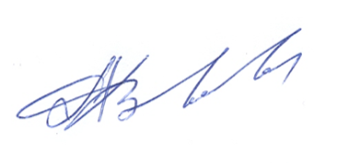 Председатель собрания                                                             Л.А. Хвоинский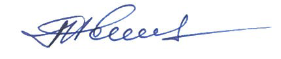 Секретарь собрания                                                                     Я.В. Попов